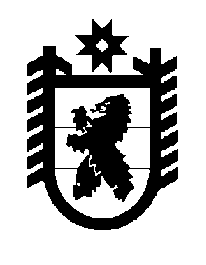 Российская Федерация Республика Карелия    ПРАВИТЕЛЬСТВО РЕСПУБЛИКИ КАРЕЛИЯПОСТАНОВЛЕНИЕ                                     от 7 декабря 2018 года № 452-П г. Петрозаводск Об утверждении Порядка принятия решений о предоставлении                           бюджетных ассигнований на осуществление бюджетными и автономными учреждениями Республики Карелия, государственными унитарными предприятиями Республики Карелия за счет субсидий из бюджета Республики Карелия капитальных вложений в объекты капитального строительства государственной собственности Республики Карелия или приобретение объектов недвижимого имущества в государственную собственность Республики Карелия                                                    и Порядка предоставления из бюджета Республики Карелия субсидий бюджетным и автономным учреждениям Республики Карелия, государственным унитарным предприятиям Республики Карелия на осуществление капитальных вложений в объекты капитального строительства государственной собственности Республики Карелия или приобретение объектов недвижимого имущества в государственную собственность Республики КарелияВ соответствии со статьей 782 Бюджетного кодекса Российской Федерации, Законом Республики Карелия от 31 декабря 2009 года № 1354-ЗРК                       «О бюджетном процессе в Республике Карелия» Правительство Республики Карелия п о с т а н о в л я е т:1. Утвердить прилагаемый Порядок принятия решений о предоставлении бюджетных ассигнований на осуществление бюджетными и автономными учреждениями Республики Карелия, государственными унитарными предприятиями Республики Карелия за счет субсидий из бюджета Республики Карелия капитальных вложений в объекты капитального строительства государственной собственности Республики Карелия или приобретение объектов недвижимого имущества в государственную собственность Республики Карелия.2. Утвердить прилагаемый Порядок предоставления из бюджета Республики Карелия субсидий бюджетным и автономным учреждениям Республики Карелия, государственным унитарным предприятиям Республики Карелия на осуществление капитальных вложений в объекты капитального строительства государственной собственности Республики Карелия или приобретение объектов недвижимого имущества в государственную собственность Республики Карелия.            Глава Республики Карелия 					                  А.О. ПарфенчиковУтвержден постановлением Правительства Республики Карелияот 7 декабря 2018 года № 452-П Порядок принятия решений о предоставлении бюджетных ассигнований                                    на осуществление бюджетными и автономными учреждениями Республики Карелия, государственными унитарными предприятиями Республики Карелия за счет субсидий из бюджета Республики Карелия капитальных вложений в объекты капитального строительства государственной собственности Республики Карелия или приобретение объектов недвижимого имущества в государственную собственность Республики Карелия1. Настоящий Порядок устанавливает правила принятия решений о предоставлении бюджетных ассигнований на осуществление бюджетными и автономными учреждениями Республики Карелия, государственными унитарными предприятиями Республики Карелия за счет субсидий из бюджета Республики Карелия капитальных вложений в объекты капитального строительства государственной собственности Республики Карелия (далее – объекты капитального строительства) или приобретение объектов недвижимого имущества в государственную собственность Республики Карелия (далее – объекты недвижимого имущества, решение, субсидии).2. Инициатором подготовки проекта решения выступает орган исполнительной власти Республики Карелия, осуществляющий функции в соответствующей сфере деятельности (далее – инициатор).3. Отбор объектов капитального строительства, объектов недвижимого имущества производится с учетом:а) приоритетов и целей развития Республики Карелия исходя из прогноза социально-экономического развития Республики Карелия, стратегии социально-экономического развития Республики Карелия, а также документов территориального планирования Республики Карелия;б) поручений Главы Республики Карелия и Правительства Республики Карелия;в) оценки эффективности использования средств бюджета Республики Карелия, направляемых на объекты капитального строительства, объекты недвижимого имущества;г) оценки влияния строительства (реконструкции, в том числе с элементами реставрации, технического перевооружения) объекта капитального строительства, приобретения объекта недвижимого имущества на комплексное развитие территорий Республики Карелия.4. Инициатор осуществляет подготовку проекта решения.5. В проект решения может быть включено несколько объектов капитального строительства, объектов недвижимого имущества.6. Проект решения содержит следующую информацию в отношении каждого объекта капитального строительства, объекта недвижимого имущества:а) наименование объекта капитального строительства, объекта недвижимого имущества;б) направление использования субсидии (строительство (реконструкция, в том числе с элементами реставрации), техническое перевооружение объекта капитального строительства, приобретение объекта недвижимого имущества);в) наименование главного распорядителя средств бюджета Республики Карелия, наименование застройщика (заказчика);г) мощность (прирост мощности) объекта капитального строительства, подлежащего вводу в эксплуатацию, мощность объекта недвижимого имущества;д) срок ввода в эксплуатацию (приобретения) объекта капитального строительства, объекта недвижимого имущества;е) сметную стоимость объекта капитального строительства (при наличии утвержденной проектной документации) или предполагаемую (предельную) стоимость объекта капитального строительства, предполагаемую стоимость приобретения объекта недвижимого имущества;ж) общий (предельный) размер субсидии;з) распределение (по годам) капитальных вложений в строительство (реконструкцию, в том числе с элементами реставрации, техническое перевооружение) объекта капитального строительства, приобретение объекта недвижимого имущества, рассчитанное в ценах соответствующих лет. 7. Инициатор направляет проект решения в форме проекта нормативного правового акта Правительства Республики Карелия с пояснительной запиской одновременно в Министерство финансов Республики Карелия и Министерство строительства, жилищно-коммунального хозяйства и энергетики Республики Карелия (в случае предоставления субсидии на строительство (реконструкцию, в том числе с элементами реставрации, техническое перевооружение) объекта капитального строительства) в установленном порядке на согласование.8. Инициатор одновременно с проектом решения представляет органам исполнительной власти, указанным в пункте 7 настоящего Порядка:а) расчет объема эксплуатационных расходов, необходимых для содержания объекта капитального строительства или объекта недвижимого имущества после ввода его в эксплуатацию (приобретения), и источники их финансового обеспечения с представлением документов и материалов, обосновывающих указанный расчет. Для государственных унитарных предприятий Республики Карелия источником финансового обеспечения эксплуатационных расходов не могут являться средства, предоставляемые из бюджета Республики Карелия. Для бюджетных и автономных учреждений Республики Карелия объем финансового обеспечения эксплуатационных расходов за счет средств, предоставляемых из бюджета Республики Карелия, не может превышать размер соответствующих нормативных затрат, применяемых при расчете субсидии на финансовое обеспечение выполнения государственного задания на оказание государственных услуг (выполнение работ);б) обоснование невозможности без предоставления субсидии строительства (реконструкции, в том числе с элементами реставрации, технического перевооружения) объекта капитального строительства, приобретения объекта недвижимого имущества;в) обязательство руководителя бюджетного или автономного учреждения Республики Карелия либо государственного унитарного предприятия Республики Карелия (уполномоченного ими лица) утвердить проектную документацию объекта капитального строительства не позднее чем за 2 месяца до начала осуществления закупок товаров, работ, услуг для обеспечения государственных и муниципальных нужд, связанных со строительством (реконструкцией, в том числе с элементами реставрации, техническим перевооружением) объекта капитального строительства.9. Необходимым условием согласования проекта решения с Министерством финансов Республики Карелия является соответствие объема субсидии бюджетным ассигнованиям на очередной финансовый год и плановый период, а также обоснованность расчета объема эксплуатационных расходов, необходимых для содержания объекта капитального строительства, объекта недвижимого имущества после его ввода в эксплуатацию (приобретения).10. Внесение изменений в решения осуществляется в порядке, установленном настоящим Порядком для подготовки проекта решения.11. После согласования проекта решения с органами исполнительной власти Республики Карелия, указанными в пункте 7 настоящего Порядка, инициатор вносит в установленном порядке в Правительство Республики Карелия проект решения в форме проекта нормативного правового акта Правительства Республики Карелия.Утвержден постановлениемПравительства Республики Карелияот 7 декабря 2018 года № 452-П Порядок предоставления из бюджета Республики Карелия субсидий бюджетным                 и автономным учреждениям Республики Карелия, государственным унитарным предприятиям Республики Карелия на осуществление капитальных вложений в объекты капитального строительства государственной собственности Республики Карелия или приобретение объектов недвижимого имущества в государственную собственность Республики Карелия1. Настоящий Порядок определяет правила предоставления из бюджета Республики Карелия субсидий бюджетным и автономным учреждениям Республики Карелия, государственным унитарным предприятиям Республики Карелия на осуществление капитальных вложений в объекты капитального строительства государственной собственности Республики Карелия или приобретение объектов недвижимого имущества в государственную собственность Республики Карелия (далее – организация, субсидия, объект).2. Субсидия предоставляется организации в соответствии с решением о предоставлении бюджетных ассигнований на осуществление бюджетными и автономными учреждениями Республики Карелия, государственными унитарными предприятиями Республики Карелия за счет субсидий из бюджета Республики Карелия капитальных вложений в объекты капитального строительства государственной собственности Республики Карелия или приобретение объектов недвижимого имущества в государственную собственность Республики Карелия в пределах бюджетных ассигнований, предусмотренных законом Республики Карелия о бюджете Республики Карелия на соответствующий финансовый год и на плановый период, и лимитов бюджетных обязательств, доведенных в установленном порядке до получателя средств бюджета Республики Карелия на цели предоставления субсидии.3. Предоставление субсидии организации осуществляется на основании соглашения, заключаемого между получателем средств бюджета Республики Карелия, предоставляющим субсидию и организацией, на срок действия утвержденных лимитов бюджетных обязательств в соответствии с типовой формой, утверждаемой Министерством финансов Республики Карелия, включающего положения, предусмотренные статьей 782 Бюджетного кодекса Российской Федерации. 4. Соглашение может быть заключено в отношении нескольких объектов.5. Перечисление субсидии осуществляется на счета, открытые территориальным органам Федерального казначейства для учета операций с указанными средствами, поступающими организациям, с отражением операций на лицевых счетах организаций, открытых в установленном Федеральным казначейством порядке в территориальном органе Федерального казначейства. 6. Санкционирование оплаты денежных обязательств, источником финансового обеспечения которых являются субсидии, осуществляется в порядке, установленном Министерством финансов Республики Карелия. 7. Организации осуществляют капитальные вложения в объекты капитального строительства государственной собственности Республики Карелия или приобретение объектов недвижимого имущества в государственную собственность Республики Карелия за счет средств субсидии в соответствии с законодательством Российской Федерации в сфере закупок товаров, работ, услуг для обеспечения государственных и муниципальных нужд.8. Остатки субсидии,  не использованные на начало очередного финансового года, при отсутствии решения получателя средств бюджета Республики Карелия, предоставившего субсидию, о наличии потребности направления этих средств на цели предоставления субсидии подлежат перечислению в бюджет Республики Карелия в порядке, установленном Министерством финансов Республики Карелия.  9. Остатки субсидии,  не использованные на начало очередного финансового года, могут использоваться организациями в очередном финансовом году при наличии потребности в направлении их на цели предоставления субсидии на основании решения получателя средств бюджета Республики Карелия, предоставившего субсидию, о наличии потребности направления данных средств на цели предоставления субсидии.______________